Reception Home LearningWeek 13Day 5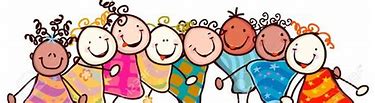 A big well done from all your Early Years Teachers!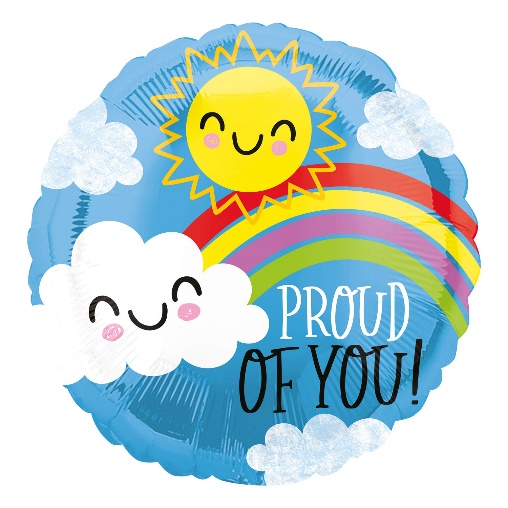 Remember, if you want to share any of the busy things you are doing at home with your Teachers, be sure to tag us on Twitter by using: @PinkClass18 and @devrainbow and @redclassdevFriday 3rd July 2020Reception  Work to support your child at home  PHONICSRead this story with your grown up then answer the que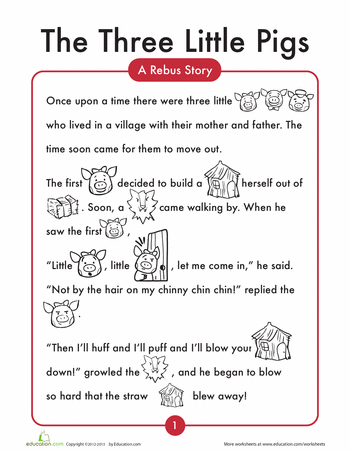 Comprehension questionsListen to the question then tell your grown up your answer. How many little pigs were there? Where did they live? Who did they live with?What did the first little pig use to build a house?Who came walking by?What did the wolf do?Friday 3rd July 2020Work to support your child at home- LITERACYDay 5- Enjoy watching this alphablocks episode to remind yourself of the sounds ‘oi’, ‘or’ and ‘ur’Can you write some sentences about the words that they make?For example:I got some popcorn from the shop. https://www.youtube.com/watch?v=9f4KYUD0LMk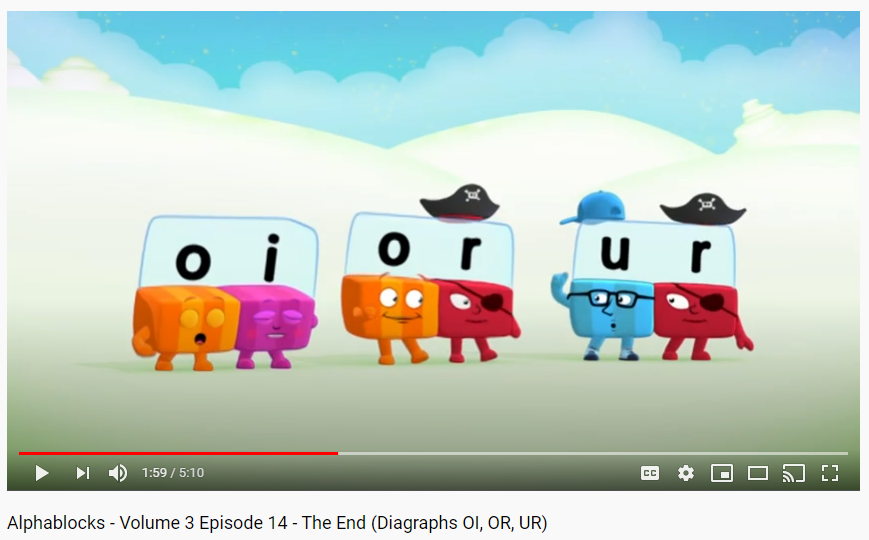 Friday 3rd July 2020Reception Work to support your child at home  MATHS 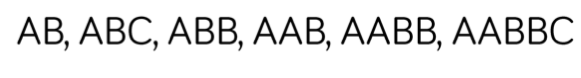 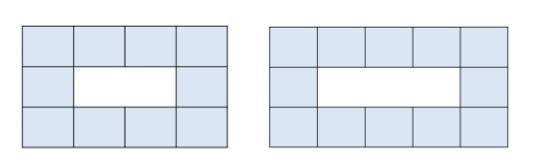 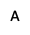 Test your new knowledge out on these Education City Games.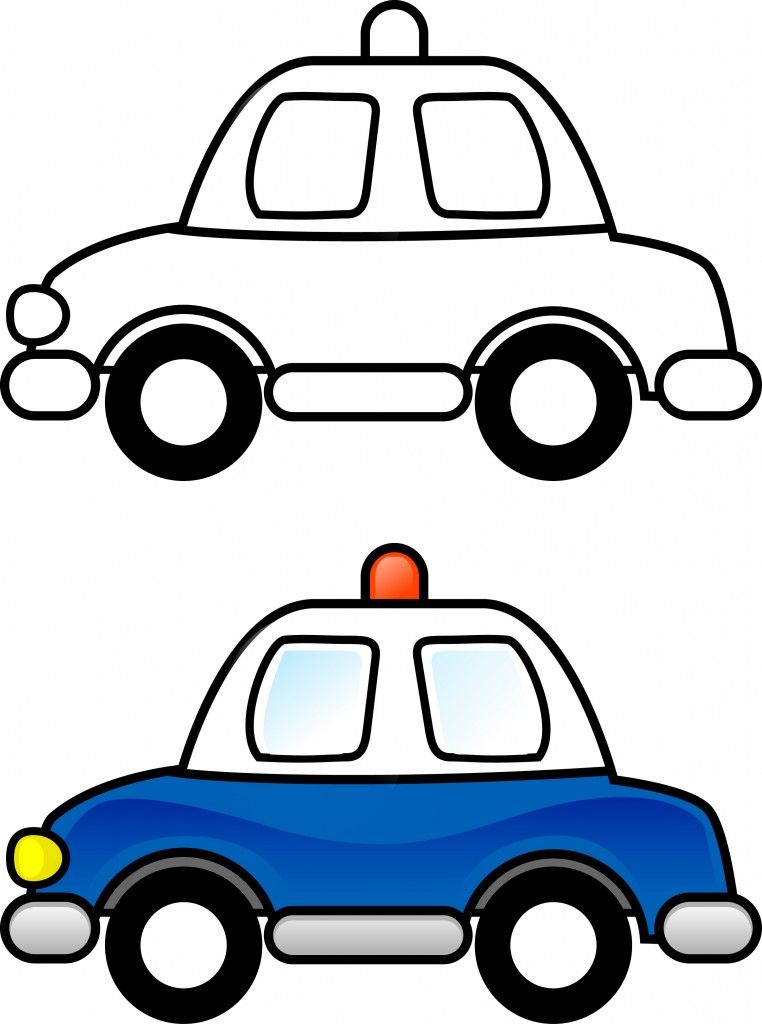 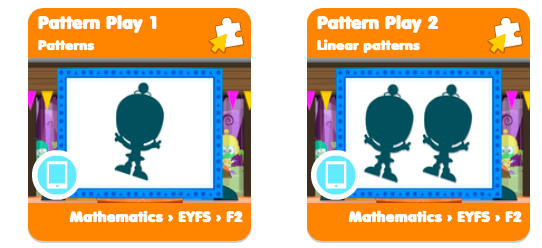 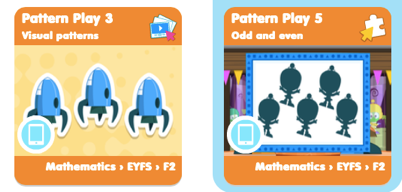 